ΠΡΟΓΡΑΜΜΑ ΔΙΑΛΕΞΕΩΝ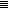 Σεπτέμβριος 2019 - Φεβρουάριος 2020Αίθουσα διαλέξεων ΙΜΣ, ώρα 20:30Τετάρτη 25 Σεπτεμβρίου, 20.30Stefan Berger, Ruhr-Universität BochumDo we Need a New Moral History of Capitalism?Πέμπτη 26 ΣεπτεμβρίουNiklas Olsen, Πανεπιστήμιο ΚοπεγχάγηςThe Sovereign Consumer and the Marketization of PoliticsΤετάρτη 9 Οκτωβρίου:   Μαρία Μανιαδάκη, συντονίστρια παρατηρητηρίου περιβαλλοντικού δικαίου δυτικής ΚρήτηςΤο δίκτυο NATURA 2000 στην Ελλάδα: από τη θεωρία στην πράξηΤετάρτη 6 Νοεμβρίου Evguenia Davidova, Portland State UniversityMerchants’ Strategies for Business Expansion: Perspectives from the 19th-Century Central BalkansΠέμπτη 7 Νοεμβρίου Λήδα Παπαστεφανάκη, Πανεπιστήμιο ΙωαννίνωνΤεχνολογία και εργασία στα μεταλλεία της Ελλάδας, 19ος-20ός αι.Τετάρτη 27 ΝοεμβρίουClaudia Terribile, Università Ca' Foscari (Βενετία) Matteo Calergi's art collection between Venice and CreteΤετάρτη 4 ΔεκεμβρίουΔημήτρης Πολυχρονάκης, Πανεπιστήμιο Κρήτης Βολταίρος και Ρουσσώ: Δύο διαφορετικές θεωρήσεις του γέλιου στον ΔιαφωτισμόΤετάρτη 18 Δεκεμβρίου John Bennet, British School at Athens (σε συνεργασία με το τμήμα Ιστορίας και Αρχαιολογίας. Η διάλεξη θα γίνει στο Πανεπιστήμιο, στην αίθουσα 56 του τμήματος)Using place-names in archaeological and historical research: perspectives from the Late Bronze Age Aegean and Ottoman MesseniaΤετάρτη 12 ΦεβρουαρίουΙωάννης Θεοδωρακόπουλος, Ελληνικό Ανοιχτό ΠανεπιστήμιοΟι τελευταίοι ολυμπιονίκες: αρχαιοπρεπείς αγώνες και χριστιανικές αντιδράσεις κατά την Ύστερη ΑρχαιότηταΤετάρτη 26 ΦεβρουαρίουΣοφία Λαΐου, Ιόνιο ΠανεπιστήμιοΟικονομική δύναμη και κοινωνική προβολή στην Κωνσταντινούπολη του 1821 μέσα από τις οθωμανικές απογραφές κατασχεμένων περιουσιών